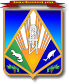 МУНИЦИПАЛЬНОЕ ОБРАЗОВАНИЕХАНТЫ-МАНСИЙСКИЙ РАЙОНХанты-Мансийский автономный округ – ЮграАДМИНИСТРАЦИЯ ХАНТЫ-МАНСИЙСКОГО РАЙОНАП О С Т А Н О В Л Е Н И Еот   .12.2019                                                                                                № г. Ханты-МансийскО признании утратившими силу некоторых постановлений  администрацииХанты-Мансийского районаВ целях приведения правовых актов администрации Ханты-Мансийского района в соответствии с действующим законодательством, в соответствии с Федеральным законом от 01.05.2019 № 71-ФЗ                        «О внесении изменений в Федеральный закон  от 05.04.2013 № 44-ФЗ              «О контрактной системе в сфере закупок товаров, работ, услуг для обеспечения государственных и муниципальных нужд»:1. Признать с 01.10.2019 утратившими силу постановления администрации Ханты-Мансийского района: от 03.03.2016 № 78 «О порядке формирования, утверждения и ведения планов закупок товаров, работ, услуг для обеспечения нужд Ханты-Мансийского района». от 28.07.2016 № 239 «О внесении изменений в постановление администрации Ханты-Мансийского района от 03.03.2016 № 78 «О порядке формирования, утверждения и ведения планов закупок товаров, работ, услуг для обеспечения нужд Ханты-Мансийского района».от 22.10.2018 № 293 «О внесении изменений в постановление администрации Ханты-Мансийского района от 03.03.2016 № 78 «О порядке формирования, утверждения и ведения планов закупок товаров, работ, услуг для обеспечения нужд Ханты-Мансийского района».от 14.12.2016 № 440 «Об утверждении порядка формирования, утверждения и ведения планов-графиков закупок товаров, работ, услуг для обеспечения муниципальных нужд Ханты-Мансийского района».от 22.12.2017 № 385 «О внесении изменений в приложение к постановлению администрации Ханты-Мансийского района от 14.12.2016 № 440 «Об утверждении порядка формирования, утверждения и ведения планов-графиков закупок товаров, работ, услуг для обеспечения муниципальных нужд Ханты-Мансийского района».от 10.10.2018 № 281 «О внесении изменений в постановление администрации Ханты-Мансийского района от 14.12.2016 № 440 «Об утверждении порядка формирования, утверждения и ведения планов-графиков закупок товаров, работ, услуг для обеспечения муниципальных нужд Ханты-Мансийского района». от 11.07.2019 № 183 «О внесении изменений в постановление администрации Ханты-Мансийского района от 14.12.2016 № 440 «Об утверждении порядка формирования, утверждения и ведения планов-графиков закупок товаров, работ, услуг для обеспечения муниципальных нужд Ханты-Мансийского района».2. Опубликовать настоящее постановление в газете «Наш район» 
и разместить на официальном сайте администрации Ханты-Мансийского района.4. Настоящее постановление вступает в силу после его официального опубликования (обнародования).5. Контроль за выполнением постановления возложить на заместителя главы района по финансам, председателя комитета по финансам.Глава Ханты-Мансийского района                                         К.Р.Минулин